Приложение №7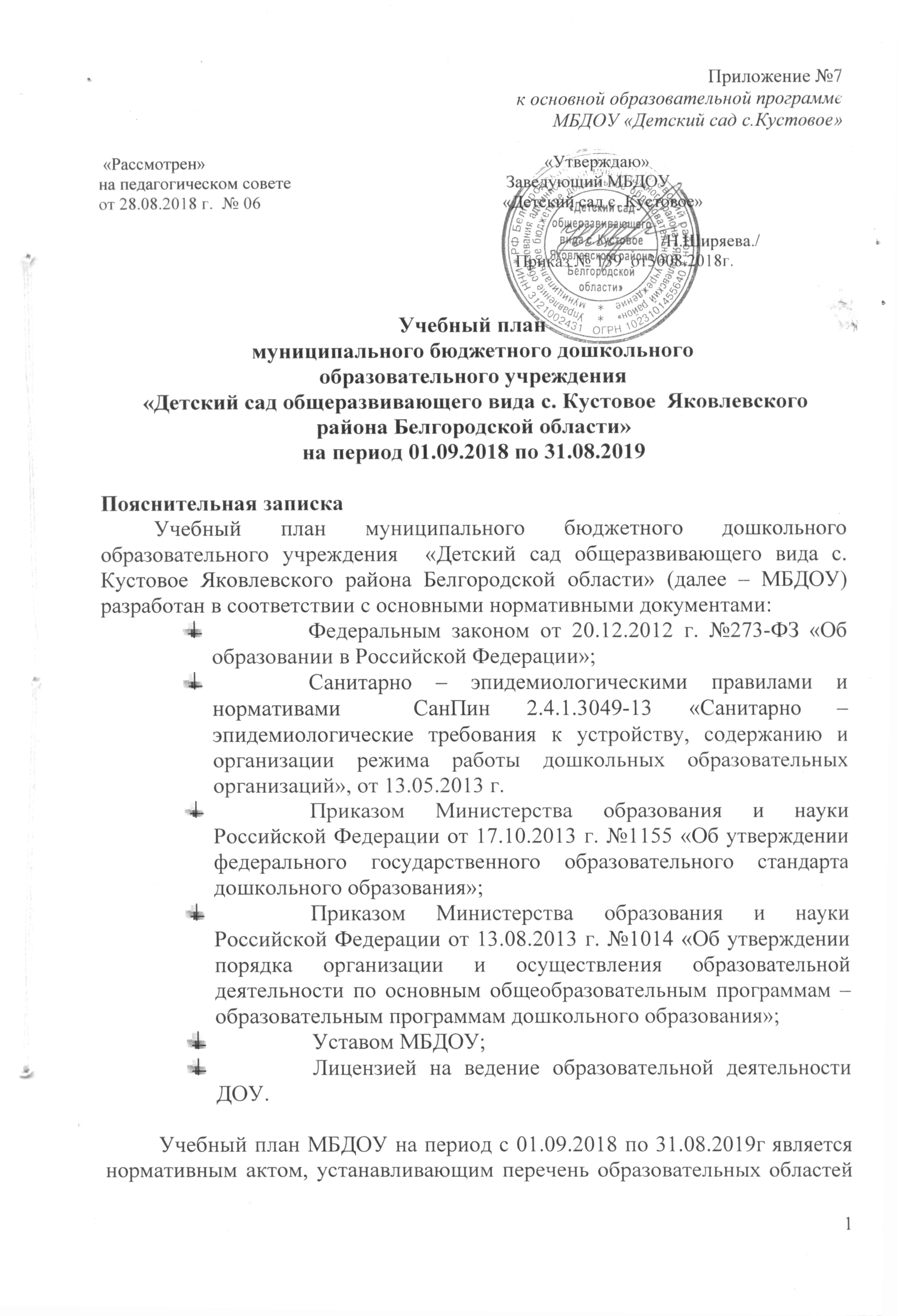 к основной образовательной программе МБДОУ «Детский сад с.Кустовое» «Рассмотрен»                                                                             «Утверждаю»                                                                                                                         на педагогическом совете                                                 Заведующий МБДОУ   от 28.08.2018 г.  № 06                                                       «Детский сад с. Кустовое»                                                                                                         ___________ /Н.Ширяева./                                                                                                                                                                                                    Приказ № 139  от3008.2018г.Учебный планмуниципального бюджетного дошкольного                                          образовательного учреждения «Детский сад общеразвивающего вида с. Кустовое  Яковлевского района Белгородской области»на период 01.09.2018 по 31.08.2019Пояснительная запискаУчебный план муниципального бюджетного дошкольного образовательного учреждения  «Детский сад общеразвивающего вида с. Кустовое Яковлевского района Белгородской области» (далее – МБДОУ) разработан в соответствии с основными нормативными документами:Федеральным законом от 20.12.2012 г. №273-ФЗ «Об образовании в Российской Федерации»;Санитарно – эпидемиологическими правилами и нормативами  СанПин 2.4.1.3049-13 «Санитарно – эпидемиологические требования к устройству, содержанию и организации режима работы дошкольных образовательных организаций», от 13.05.2013 г.Приказом Министерства образования и науки Российской Федерации от 17.10.2013 г. №1155 «Об утверждении федерального государственного образовательного стандарта дошкольного образования»;Приказом Министерства образования и науки Российской Федерации от 13.08.2013 г. №1014 «Об утверждении порядка организации и осуществления образовательной деятельности по основным общеобразовательным программам – образовательным программам дошкольного образования»;Уставом МБДОУ;Лицензией на ведение образовательной деятельности ДОУ.Учебный план МБДОУ на период с 01.09.2018 по 31.08.2019г является нормативным актом, устанавливающим перечень образовательных областей в объеме учебного времени, отводимого на проведение образовательной деятельности. Учебный план включает инвариантную и вариативную часть.Основная образовательная  программа ДОУ обеспечивает развитие личности детей дошкольного возраста в различных видах общения и деятельности с учетом их возрастных, индивидуальных психологических и физиологических особенностей.В летний оздоровительный период образовательная деятельность проводится художественно–эстетического и физкультурно–оздоровительного направлений: музыкальная, спортивная, изобразительная в форме игровых ситуаций, развлечений, акций и т.п.Максимально допустимый объем недельной образовательной нагрузки, включая реализацию дополнительных образовательных программ, для детей дошкольного возраста составляет: в 1 младшей группе (дети третьего года жизни) 1 час 30 минут во 2 младшей группе (дети четвертого года жизни) - 2 часа 30 мин., в средних группах (дети пятого года жизни) – 3 часа 20 минут, в старшей группе (дети шестого года жизни) - 5 часов 25 минут,  в подготовительных группах (дети седьмого года жизни) - 7 часов Продолжительность организованной  образовательной деятельности Для детей 3-го года жизни не более  10 минутдля детей 4-го года жизни - не более 15 минутдля детей 5-го года жизни - не более 20 минутдля детей 6-го года жизни - не более 25 минутдля детей 7-го года жизни - не более 30 минутМаксимально допустимый объем образовательной нагрузки в первой половине дня в младшей и средней группах не превышает 30 и 40 минут соответственно, в старшей и подготовительной 45 минут и 1,5 часа соответственно. В середине времени, отведенного на непрерывную образовательную деятельность, проводят физкультминутку. Перерывы между периодами организованной  образовательной деятельности - не менее 10 минутОрганизованная  образовательная деятельность с детьми   старшего дошкольного возраста осуществляется во второй половине дня после дневного сна, но не чаще 2-3 раз в неделю. Ее продолжительность составляет не более 25-30 минут в день. В середине организованной  образовательной деятельности статического характера проводят физкультминутку.Организованная образовательная деятельность физкультурно-оздоровительного и эстетического цикла занимает  не менее 50% общего времени, отведенного на непосредственно образовательную деятельность.Организованная образовательная деятельность, требующая повышенной познавательной активности и умственного напряжения детей, проводится в первую половину дня . Для профилактики утомления детей рекомендуется проводить   физкультурные , музыкальные занятия , ритмику и тд.Проектирование образовательного процесса    в соответствии с контингентом воспитанников, их индивидуальными и возрастными особенностями, состоянием здоровьяОптимальные условия для развития ребенка – это продуманное соотношение свободной, регламентируемой и нерегламентированной (совместная деятельность педагогов и детей и самостоятельная деятельность детей) форм деятельности ребенка.   Образовательная деятельность вне организованных занятий обеспечивает максимальный учет особенностей и возможностей ребенка, его интересы и склонности. В течение дня во всех возрастных группах предусмотрен определенный баланс различных видов деятельности:Сетка совместной образовательной деятельности воспитателя детей и культурных практик в режимных моментах	Модель физического воспитанияСоответствие учебного плана образовательной программе ДОУ, требованиям ФГОС ДООрганизация ООД  (в форме образовательных развивающих ситуаций)	Объём учебного времениВозраст детейРегламентируемая    деятельность (ООД)Нерегламентированная деятельность, часНерегламентированная деятельность, часВозраст детейРегламентируемая    деятельность (ООД)совместная деятельностьсамостоятельная деятельность2-3 года2 по 09 мин6-73-43-4 года2   по 15 мин6-73-44-5 лет2   по 20 мин6-73-45 – 6 лет2-3  по 20- 25 мин6 – 6,53-3,56-7 лет3  по 30 мин. 63Формы образовательной деятельности в режимных моментахКоличество форм образовательной деятельности и культурных практик в неделюКоличество форм образовательной деятельности и культурных практик в неделюКоличество форм образовательной деятельности и культурных практик в неделюКоличество форм образовательной деятельности и культурных практик в неделюКоличество форм образовательной деятельности и культурных практик в неделюФормы образовательной деятельности в режимных моментахМладшая группаСредняя группаСтаршая группаСтаршая группаПодготовительная группаОбщениеОбщениеОбщениеОбщениеОбщениеОбщениеСитуации общения воспитателя с детьми и накопления положительного социально-эмоционального опытаежедневноежедневноежедневноежедневноежедневноБеседы и разговоры с детьми по их интересамежедневноежедневноежедневноежедневноежедневноИгровая деятельность, включая сюжетно-ролевую игру с правилами и другие виды игрИгровая деятельность, включая сюжетно-ролевую игру с правилами и другие виды игрИгровая деятельность, включая сюжетно-ролевую игру с правилами и другие виды игрИгровая деятельность, включая сюжетно-ролевую игру с правилами и другие виды игрИгровая деятельность, включая сюжетно-ролевую игру с правилами и другие виды игрИгровая деятельность, включая сюжетно-ролевую игру с правилами и другие виды игрИндивидуальные игры с детьми (сюжетно-ролевая, режиссёрская, игра-драматизация, строительно-конструктивные игры)ежедневноежедневноежедневно3 раза в неделю3 раза в неделюСовместная игра воспитателя и детей (сюжетно-ролевая, режиссёрская, игра-драматизация, строительно-конструктивные игры)2 раза в неделю3 раза в неделю3 раза в неделю2 раза в неделю2 раза в неделюДетская студия (театрализованные игры)1 раз в 2 недели1 раз в 2 недели1 раз в 2 недели1 раз в 2 недели1 раз в 2 неделиПодвижные игрыежедневноежедневноежедневноежедневноежедневноПознавательная и исследовательская деятельностьПознавательная и исследовательская деятельностьПознавательная и исследовательская деятельностьПознавательная и исследовательская деятельностьПознавательная и исследовательская деятельностьПознавательная и исследовательская деятельностьОпыты, эксперименты, наблюдения (в том числе экологической направленности)1 раз  в две недели1 раз в 2 недели1 раз в 2 недели1 раз в 2 недели1 раз в 2 неделиНаблюдения за природой (на прогулке)ежедневноежедневноежедневноежедневноежедневноФормы творческой активности, обеспечивающей художественно-эстетическое развитие детейФормы творческой активности, обеспечивающей художественно-эстетическое развитие детейФормы творческой активности, обеспечивающей художественно-эстетическое развитие детейФормы творческой активности, обеспечивающей художественно-эстетическое развитие детейФормы творческой активности, обеспечивающей художественно-эстетическое развитие детейФормы творческой активности, обеспечивающей художественно-эстетическое развитие детейМузыкально-театральная  гостинная1 раз  в две недели1 раз в неделю1 раз  в две недели1 раз  в две недели1 раз  в две неделиТворческая мастерская (рисование, лепка, художественный труд по интересам)1 раз  в две недели1 раз  в две недели1 раз  в две недели1 раз  в две недели1 раз  в две неделиЧтение литературных произведенийежедневноежедневноежедневноежедневноежедневноМастерская «Юный конструктор»1 раз в неделю1 раз в неделю1 раз в 2 недели1 раз в 2 недели1 раз в две неделиСамообслуживание и элементарный бытовой трудСамообслуживание и элементарный бытовой трудСамообслуживание и элементарный бытовой трудСамообслуживание и элементарный бытовой трудСамообслуживание и элементарный бытовой трудСамообслуживание и элементарный бытовой трудСамообслуживаниеежедневноежедневноежедневноежедневноежедневноТрудовые поручения (индивидуально и по подгруппам)ежедневноежедневноежедневноежедневноежедневноТрудовые поручения (общий и совместный труд)-1 раз в неделю1 раз в неделю1 раз в неделю1 раз в неделюФормы организацииМладшая группаСредняя группаСтаршая группаПодготовительная группаФизкультурно-оздоровительные мероприятия в ходе выполнения режимных моментовФизкультурно-оздоровительные мероприятия в ходе выполнения режимных моментовФизкультурно-оздоровительные мероприятия в ходе выполнения режимных моментовФизкультурно-оздоровительные мероприятия в ходе выполнения режимных моментовФизкультурно-оздоровительные мероприятия в ходе выполнения режимных моментовУтренняя гимнастикаЕжедневно 5-6 мин.Ежедневно 6-8 мин.Ежедневно 8-10 мин.Ежедневно 10-12 мин.Физкультминутки(ежедневно по мере необходимости) 2-3 мин.2-3 мин.2-3 мин.2-3 мин.Подвижные игры во время утреннего приемаЕжедневно3-5 мин.Ежедневно5-7 мин.Ежедневно7-10 мин.Ежедневно10-12 мин.Подвижные, спортивные игры и физические упражнения на прогулкеЕжедневно 6-10 минутЕжедневно 10-15 минутЕжедневно15-20 минутЕжедневно 20-30 минутЗакаливающие процедурыЗакаливание детей включает комплекс мероприятий: широкая аэрация помещений, правильно организованная прогулка, физические упражнения, проводимые в легкой спортивной одежде в помещении и на открытом воздухе, умывание прохладной водой и другие водные, воздушные и солнечные процедуры.Закаливающие процедурыЗакаливание детей включает комплекс мероприятий: широкая аэрация помещений, правильно организованная прогулка, физические упражнения, проводимые в легкой спортивной одежде в помещении и на открытом воздухе, умывание прохладной водой и другие водные, воздушные и солнечные процедуры.Закаливающие процедурыЗакаливание детей включает комплекс мероприятий: широкая аэрация помещений, правильно организованная прогулка, физические упражнения, проводимые в легкой спортивной одежде в помещении и на открытом воздухе, умывание прохладной водой и другие водные, воздушные и солнечные процедуры.Закаливающие процедурыЗакаливание детей включает комплекс мероприятий: широкая аэрация помещений, правильно организованная прогулка, физические упражнения, проводимые в легкой спортивной одежде в помещении и на открытом воздухе, умывание прохладной водой и другие водные, воздушные и солнечные процедуры.Закаливающие процедурыЗакаливание детей включает комплекс мероприятий: широкая аэрация помещений, правильно организованная прогулка, физические упражнения, проводимые в легкой спортивной одежде в помещении и на открытом воздухе, умывание прохладной водой и другие водные, воздушные и солнечные процедуры.Полоскание ртаЕжедневно после каждого приема пищиЕжедневно после каждого приема пищиЕжедневно после каждого приема пищиЕжедневно после каждого приема пищиБосохождениеИюнь-август на прогулке с учетом погодных условий и индивидуальных особенностей здоровья детейИюнь-август на прогулке с учетом погодных условий и индивидуальных особенностей здоровья детейИюнь-август на прогулке с учетом погодных условий и индивидуальных особенностей здоровья детейИюнь-август на прогулке с учетом погодных условий и индивидуальных особенностей здоровья детейСамомассаж-1раз в неделю после сна1раз в неделю после сна1раз в неделю после снаДыхательная гимнастикаЕжедневно после дневного снаЕжедневно после дневного снаЕжедневно после дневного снаЕжедневно после дневного снаФизкультурные занятияФизкультурные занятияФизкультурные занятияФизкультурные занятияФизкультурные занятияФизкультурные занятия в спортивном зале 2 раза в неделю  не более 15 минут2 раза в неделю  не более 20 минут2 раза в неделю  не более 25 минут2 раза в неделю  не более 30 минутФизкультурные занятия на свежем воздухе1 раз в неделю не более 15 минут1 раз в неделю не более 20 минут1 раз в неделю не более 25 минут 1 раз в неделю не более 30 минутСпортивный досугСпортивный досугСпортивный досугСпортивный досугСпортивный досугСамостоятельная двигательная деятельностьЕжедневно под руководством воспитателя (продолжительность определяется в соответствии с индивидуальными особенностями  ребенка)Ежедневно под руководством воспитателя (продолжительность определяется в соответствии с индивидуальными особенностями  ребенка)Ежедневно под руководством воспитателя (продолжительность определяется в соответствии с индивидуальными особенностями  ребенка)Ежедневно под руководством воспитателя (продолжительность определяется в соответствии с индивидуальными особенностями  ребенка)Физкультурный досуг1 раз в месяц 20 минут1 раз в месяц 20 минут1 раз в месяц 30 минут1 раз в месяц 40 минутСпортивный праздник-2 раза в год до 45 минут2 раза в год  60 минут2 раза в год до 60 минутСамостоятельная деятельность в режимных моментахСамостоятельная деятельность в режимных моментахСамостоятельная деятельность в режимных моментахСамостоятельная деятельность в режимных моментахСамостоятельная деятельность в режимных моментахРежимные  моментыРаспределение времени в течение дняРаспределение времени в течение дняРаспределение времени в течение дняРаспределение времени в течение дняРежимные  моментыМладшая группаСредняя группаСтаршая группаПодготовительная группаИгры, общение, деятельность по интересам во время утреннего приёмаОт 10 до 50 минутОт 10 до 50 минутОт 10 до 50 минутОт 10 до 50 минутСамостоятельные игры в первой половине дня20 минут15 минут15 минут15 минутПодготовка к прогулке, самостоятельная деятельность на прогулкеОт 60 минут до 90 минутОт 60 минут до 90 минутОт 60 минут до 100 минутОт 60 минут до 100 минутСамостоятельные игры, досуги, общение и деятельность по интересам во второй половине дня40минут30 минут30 минут30 минутПодготовка к прогулке, самостоятельная деятельность на прогулке40 минут30 минут30 минут30 минутИгры перед уходом домойОт 15 до 50 минутОт 15 до 50 минутОт 15 до 50 минутОт 15 до 50 минутРеализация образовательной областиРеализация образовательной областиОбразовательная нагрузка ( в неделю)Образовательная нагрузка ( в неделю)Образовательная нагрузка ( в неделю)Образовательная нагрузка ( в неделю)Образовательная нагрузка ( в неделю)Образовательная нагрузка ( в неделю)Образовательная нагрузка ( в неделю)Образовательная нагрузка ( в неделю)Образовательная нагрузка ( в неделю)Образовательная нагрузка ( в неделю)Образовательная нагрузка ( в неделю)Образовательная нагрузка ( в неделю)Образовательная нагрузка ( в неделю)Образовательная нагрузка ( в неделю)Образовательная нагрузка ( в неделю)Образовательная нагрузка ( в неделю)Образовательная нагрузка ( в неделю)Образовательная нагрузка ( в неделю)Образовательная нагрузка ( в неделю)Образовательная нагрузка ( в неделю)Образовательная нагрузка ( в неделю)Образовательная нагрузка ( в неделю)Образовательная нагрузка ( в неделю)Реализация образовательной областиРеализация образовательной области1 младшая 1 младшая 1 младшая 1 младшая 1 младшая 1 младшая 1 младшая 1 младшая 1 младшая 1 младшая 1 младшая 1 младшая II младшая группаII младшая группаСредняя группаСредняя группаСредняя группаСтаршая группаСтаршая группаСтаршая группаПодгот. группаПодгот. группаПодгот. группаРеализация образовательной областиРеализация образовательной областиК-воК-воК-воК-воК-воК-воВремяне болееВремяне болееВремяне болееВремяне болееВремяне болееВремяне болееК-воВремяне болееК-воК-воВремяне болееК-воК-воВремяне болееК-воВремяне более.Времяне более.Длительность ООДДлительность ООД  09 мин  09 мин  09 мин  09 мин  09 мин  09 мин  09 мин  09 мин  09 мин  09 мин  09 мин  09 мин15 мин15 мин20 мин20 мин20 мин25 мин25 мин25 мин30 мин30 мин30 мин Двигательная  деятельностьОбразовательная область «Физическое  развитие» Двигательная  деятельностьОбразовательная область «Физическое  развитие» Двигательная  деятельностьОбразовательная область «Физическое  развитие» Двигательная  деятельностьОбразовательная область «Физическое  развитие» Двигательная  деятельностьОбразовательная область «Физическое  развитие» Двигательная  деятельностьОбразовательная область «Физическое  развитие» Двигательная  деятельностьОбразовательная область «Физическое  развитие» Двигательная  деятельностьОбразовательная область «Физическое  развитие» Двигательная  деятельностьОбразовательная область «Физическое  развитие» Двигательная  деятельностьОбразовательная область «Физическое  развитие» Двигательная  деятельностьОбразовательная область «Физическое  развитие» Двигательная  деятельностьОбразовательная область «Физическое  развитие» Двигательная  деятельностьОбразовательная область «Физическое  развитие» Двигательная  деятельностьОбразовательная область «Физическое  развитие» Двигательная  деятельностьОбразовательная область «Физическое  развитие» Двигательная  деятельностьОбразовательная область «Физическое  развитие» Двигательная  деятельностьОбразовательная область «Физическое  развитие» Двигательная  деятельностьОбразовательная область «Физическое  развитие» Двигательная  деятельностьОбразовательная область «Физическое  развитие» Двигательная  деятельностьОбразовательная область «Физическое  развитие» Двигательная  деятельностьОбразовательная область «Физическое  развитие» Двигательная  деятельностьОбразовательная область «Физическое  развитие» Двигательная  деятельностьОбразовательная область «Физическое  развитие» Двигательная  деятельностьОбразовательная область «Физическое  развитие» Двигательная  деятельностьОбразовательная область «Физическое  развитие»Физическая культура22222222218181818230240402 50 5026060Физическая культура на воздухе1111111119999115120201252513030Коммуникативная деятельностьОбразовательная область «Речевое развитие»Коммуникативная деятельностьОбразовательная область «Речевое развитие»Коммуникативная деятельностьОбразовательная область «Речевое развитие»Коммуникативная деятельностьОбразовательная область «Речевое развитие»Коммуникативная деятельностьОбразовательная область «Речевое развитие»Коммуникативная деятельностьОбразовательная область «Речевое развитие»Коммуникативная деятельностьОбразовательная область «Речевое развитие»Коммуникативная деятельностьОбразовательная область «Речевое развитие»Коммуникативная деятельностьОбразовательная область «Речевое развитие»Коммуникативная деятельностьОбразовательная область «Речевое развитие»Коммуникативная деятельностьОбразовательная область «Речевое развитие»Коммуникативная деятельностьОбразовательная область «Речевое развитие»Коммуникативная деятельностьОбразовательная область «Речевое развитие»Коммуникативная деятельностьОбразовательная область «Речевое развитие»Коммуникативная деятельностьОбразовательная область «Речевое развитие»Коммуникативная деятельностьОбразовательная область «Речевое развитие»Коммуникативная деятельностьОбразовательная область «Речевое развитие»Коммуникативная деятельностьОбразовательная область «Речевое развитие»Коммуникативная деятельностьОбразовательная область «Речевое развитие»Коммуникативная деятельностьОбразовательная область «Речевое развитие»Коммуникативная деятельностьОбразовательная область «Речевое развитие»Коммуникативная деятельностьОбразовательная область «Речевое развитие»Коммуникативная деятельностьОбразовательная область «Речевое развитие»Коммуникативная деятельностьОбразовательная область «Речевое развитие»Коммуникативная деятельностьОбразовательная область «Речевое развитие»Развитие речиРазвитие речиРазвитие речи22222222181818115120202252523030Подготовка к обучению грамотеПодготовка к обучению грамотеПодготовка к обучению грамотеВ игровой деятельности В игровой деятельности В игровой деятельности В игровой деятельности В игровой деятельности В игровой деятельности В игровой деятельности В игровой деятельности В игровой деятельности В игровой деятельности В игровой деятельности В игровой деятельности В игровой деятельности В игровой деятельности В игровой деятельности В игровой деятельности В игровой деятельности В игровой деятельности В игровой деятельности В игровой деятельности В игровой деятельности В игровой деятельности Познавательно-исследовательская деятельностьОбразовательная область «Познавательное развитие»Познавательно-исследовательская деятельностьОбразовательная область «Познавательное развитие»Познавательно-исследовательская деятельностьОбразовательная область «Познавательное развитие»Познавательно-исследовательская деятельностьОбразовательная область «Познавательное развитие»Познавательно-исследовательская деятельностьОбразовательная область «Познавательное развитие»Познавательно-исследовательская деятельностьОбразовательная область «Познавательное развитие»Познавательно-исследовательская деятельностьОбразовательная область «Познавательное развитие»Познавательно-исследовательская деятельностьОбразовательная область «Познавательное развитие»Познавательно-исследовательская деятельностьОбразовательная область «Познавательное развитие»Познавательно-исследовательская деятельностьОбразовательная область «Познавательное развитие»Познавательно-исследовательская деятельностьОбразовательная область «Познавательное развитие»Познавательно-исследовательская деятельностьОбразовательная область «Познавательное развитие»Познавательно-исследовательская деятельностьОбразовательная область «Познавательное развитие»Познавательно-исследовательская деятельностьОбразовательная область «Познавательное развитие»Познавательно-исследовательская деятельностьОбразовательная область «Познавательное развитие»Познавательно-исследовательская деятельностьОбразовательная область «Познавательное развитие»Познавательно-исследовательская деятельностьОбразовательная область «Познавательное развитие»Познавательно-исследовательская деятельностьОбразовательная область «Познавательное развитие»Познавательно-исследовательская деятельностьОбразовательная область «Познавательное развитие»Познавательно-исследовательская деятельностьОбразовательная область «Познавательное развитие»Познавательно-исследовательская деятельностьОбразовательная область «Познавательное развитие»Познавательно-исследовательская деятельностьОбразовательная область «Познавательное развитие»Познавательно-исследовательская деятельностьОбразовательная область «Познавательное развитие»Познавательно-исследовательская деятельностьОбразовательная область «Познавательное развитие»Познавательно-исследовательская деятельностьОбразовательная область «Познавательное развитие»Познавательное развитиеПознавательное развитиеПознавательное развитиеПознавательное развитиеПознавательное развитие111119999115120201252513030Формирование элементарных  математических представленийФормирование элементарных  математических представленийФормирование элементарных  математических представленийФормирование элементарных  математических представленийФормирование элементарных  математических представлений111119999115120201252523030Изобразительная деятельностьОбразовательная область «Художественно-эстетическое развитие»Изобразительная деятельностьОбразовательная область «Художественно-эстетическое развитие»Изобразительная деятельностьОбразовательная область «Художественно-эстетическое развитие»Изобразительная деятельностьОбразовательная область «Художественно-эстетическое развитие»Изобразительная деятельностьОбразовательная область «Художественно-эстетическое развитие»Изобразительная деятельностьОбразовательная область «Художественно-эстетическое развитие»Изобразительная деятельностьОбразовательная область «Художественно-эстетическое развитие»Изобразительная деятельностьОбразовательная область «Художественно-эстетическое развитие»Изобразительная деятельностьОбразовательная область «Художественно-эстетическое развитие»Изобразительная деятельностьОбразовательная область «Художественно-эстетическое развитие»Изобразительная деятельностьОбразовательная область «Художественно-эстетическое развитие»Изобразительная деятельностьОбразовательная область «Художественно-эстетическое развитие»Изобразительная деятельностьОбразовательная область «Художественно-эстетическое развитие»Изобразительная деятельностьОбразовательная область «Художественно-эстетическое развитие»Изобразительная деятельностьОбразовательная область «Художественно-эстетическое развитие»Изобразительная деятельностьОбразовательная область «Художественно-эстетическое развитие»Изобразительная деятельностьОбразовательная область «Художественно-эстетическое развитие»Изобразительная деятельностьОбразовательная область «Художественно-эстетическое развитие»Изобразительная деятельностьОбразовательная область «Художественно-эстетическое развитие»Изобразительная деятельностьОбразовательная область «Художественно-эстетическое развитие»Изобразительная деятельностьОбразовательная область «Художественно-эстетическое развитие»Изобразительная деятельностьОбразовательная область «Художественно-эстетическое развитие»Изобразительная деятельностьОбразовательная область «Художественно-эстетическое развитие»Изобразительная деятельностьОбразовательная область «Художественно-эстетическое развитие»Изобразительная деятельностьОбразовательная область «Художественно-эстетическое развитие»РисованиеРисованиеРисованиеРисованиеРисованиеРисование1111111911512020225252230ЛепкаЛепкаЛепкаЛепкаЛепкаЛепка111111190,5150,520200,525250,50,530АппликацияАппликацияАппликацияАппликацияАппликация0,5150,520200,525250,50,530Музыкальная деятельностьОбразовательная область «Художественно-эстетическое развитие»Музыкальная деятельностьОбразовательная область «Художественно-эстетическое развитие»Музыкальная деятельностьОбразовательная область «Художественно-эстетическое развитие»Музыкальная деятельностьОбразовательная область «Художественно-эстетическое развитие»Музыкальная деятельностьОбразовательная область «Художественно-эстетическое развитие»Музыкальная деятельностьОбразовательная область «Художественно-эстетическое развитие»Музыкальная деятельностьОбразовательная область «Художественно-эстетическое развитие»Музыкальная деятельностьОбразовательная область «Художественно-эстетическое развитие»Музыкальная деятельностьОбразовательная область «Художественно-эстетическое развитие»Музыкальная деятельностьОбразовательная область «Художественно-эстетическое развитие»Музыкальная деятельностьОбразовательная область «Художественно-эстетическое развитие»Музыкальная деятельностьОбразовательная область «Художественно-эстетическое развитие»Музыкальная деятельностьОбразовательная область «Художественно-эстетическое развитие»Музыкальная деятельностьОбразовательная область «Художественно-эстетическое развитие»Музыкальная деятельностьОбразовательная область «Художественно-эстетическое развитие»Музыкальная деятельностьОбразовательная область «Художественно-эстетическое развитие»Музыкальная деятельностьОбразовательная область «Художественно-эстетическое развитие»Музыкальная деятельностьОбразовательная область «Художественно-эстетическое развитие»Музыкальная деятельностьОбразовательная область «Художественно-эстетическое развитие»Музыкальная деятельностьОбразовательная область «Художественно-эстетическое развитие»Музыкальная деятельностьОбразовательная область «Художественно-эстетическое развитие»Музыкальная деятельностьОбразовательная область «Художественно-эстетическое развитие»Музыкальная деятельностьОбразовательная область «Художественно-эстетическое развитие»Музыкальная деятельностьОбразовательная область «Художественно-эстетическое развитие»Музыкальная деятельностьОбразовательная область «Художественно-эстетическое развитие»МузыкаМузыкаМузыкаМузыка22222222181823024040250502260Итого в неделю образовательных развивающих ситуаций:Итого в неделю образовательных развивающих ситуаций:Итого в неделю образовательных развивающих ситуаций:Итого в неделю образовательных развивающих ситуаций:Итого в неделю образовательных развивающих ситуаций:Итого в неделю образовательных развивающих ситуаций:Итого в неделю образовательных развивающих ситуаций:1010101010101010 10 10 10 10 13 13 13 141414Объём учебного времениОбъём учебного времениОбъём учебного времениОбъём учебного времениОбъём учебного времениОбъём учебного времениОбъём учебного времени1час 30 мин1час 30 мин1час 30 мин1час 30 мин1час 30 мин1час 30 мин1час 30 мин2ч 30 мин2ч 30 мин3 ч 20 мин3 ч 20 мин3 ч 20 мин5 ч5 ч5 ч7ч00 мин7ч00 мин7ч00 минИтого в год образовательных развивающих ситуацийИтого в год образовательных развивающих ситуацийИтого в год образовательных развивающих ситуацийИтого в год образовательных развивающих ситуацийИтого в год образовательных развивающих ситуацийИтого в год образовательных развивающих ситуацийИтого в год образовательных развивающих ситуаций370370370370370370370370370370370370481481481518518518